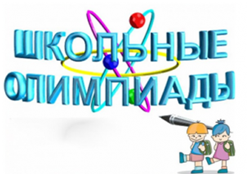 19 и 20 февраля 2019 года в школе проведены предметные олимпиады для учащихся начальных классов.Поздравляем победителей и призеров!Победители олимпиады по математике:1. Найденовского Артема, 2-А,2. Пономарева Якова, 3-Б,3. Гацко Дмитрия, 3-А,4. Клепцина Егора, 4-В;5. Аникеева Ефрема, 4-Г.Призеры олимпиады по математике:Мартроси Александра, 2-А,Г ригоренко Марию, 2-Б,Пронина Артема, 2-В,Гончарова Сергея, 3-В,Ефимову Марию, 3-В,Леско Ивана 3-Б,Прохорова Владимира, 4-Б,Панченко Кирилла, 4-А,Салун Дмитрия, 4-Г,Ногину Альбину, 4-В,Королькова Влада, 4-Г,Жукову Таисию, 4-АМанченко Егора, 4-В,Шаманаева Богдана, 4-А.Победители олимпиады по русскому языку:                 1.Бойко Диану, 2-А,                             2.Малышеву Марию, 3-А,                             3.Прохорова Владимира, 4-Б.                        Призеры олимпиады по русскому языку:                             1.Серикову Камиллу, 2-Б,                             2.Тычинскую Марию, 2-В,                             3.Дюдина Тимофея, 2-Б,                             4.Рябикина Антона, 2-Б,                             5.Шумейко Ульяну, 2-А,                             6.Иващенко Аллу, 3-Б,                             7.Ляшеву Екатерину, 3-Б,                             8.Толстикову Дарью, 3-В,                             9.Лоскутова Валерия, 3-Г,                            10.Леско Ивана, 3-Б,                            11.Ногину Альбину, 4-В,                            12.Шабанову Софию, 4-В,                            13.Куренкову Мариам, 4-Б,                            14.Комарову Дарью, 4-А,                            15.Шишенко Стефанию, 4-А.